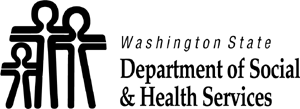 	Release of All Claims	Release of All Claims	Release of All ClaimsFor and in consideration of repair of the damaged personal property or receipt of fair value reimbursement in the amount of $      	 which is here by acknowledged, I,      	, being of lawful age, have released, acquitted and foreverdischarged and hereby do release, acquit and forever discharge the State of , and itsofficers, agents, servants, employees, clients and residents and      	,	INDIVIDUAL’S NAMEof and from all actions, causes of actions, claims and demands, damages and costs, accruing and toaccrue to me on account of any and all known or unknown loss, and damage whatsoever, directly or indirectly sustained by me on or about the      	 day of      	, 20     	, as a result of (brief description of incident)For and in consideration of repair of the damaged personal property or receipt of fair value reimbursement in the amount of $      	 which is here by acknowledged, I,      	, being of lawful age, have released, acquitted and foreverdischarged and hereby do release, acquit and forever discharge the State of , and itsofficers, agents, servants, employees, clients and residents and      	,	INDIVIDUAL’S NAMEof and from all actions, causes of actions, claims and demands, damages and costs, accruing and toaccrue to me on account of any and all known or unknown loss, and damage whatsoever, directly or indirectly sustained by me on or about the      	 day of      	, 20     	, as a result of (brief description of incident)For and in consideration of repair of the damaged personal property or receipt of fair value reimbursement in the amount of $      	 which is here by acknowledged, I,      	, being of lawful age, have released, acquitted and foreverdischarged and hereby do release, acquit and forever discharge the State of , and itsofficers, agents, servants, employees, clients and residents and      	,	INDIVIDUAL’S NAMEof and from all actions, causes of actions, claims and demands, damages and costs, accruing and toaccrue to me on account of any and all known or unknown loss, and damage whatsoever, directly or indirectly sustained by me on or about the      	 day of      	, 20     	, as a result of (brief description of incident)For and in consideration of repair of the damaged personal property or receipt of fair value reimbursement in the amount of $      	 which is here by acknowledged, I,      	, being of lawful age, have released, acquitted and foreverdischarged and hereby do release, acquit and forever discharge the State of , and itsofficers, agents, servants, employees, clients and residents and      	,	INDIVIDUAL’S NAMEof and from all actions, causes of actions, claims and demands, damages and costs, accruing and toaccrue to me on account of any and all known or unknown loss, and damage whatsoever, directly or indirectly sustained by me on or about the      	 day of      	, 20     	, as a result of (brief description of incident)at (location)      	at which the State of , and/or its officers, agents, servants, employees, clients andresidents are claimed to have been concerned.It is expressly understood and agreed that the acceptance of the restitution is in full settlement of, and in compromise of, a disputed claim, and that the restitution thereof is not an admission of liability, but made for the purpose of terminating dispute and/or litigation between the parties.I, THE UNDERSIGNED, CERTIFY AND DECLARE UNDER LAWS OF THE STATE OF WASHINGTON THAT THE FOREGOING IS TRUE AND CORRECT UNDER PENALTY OF PERJURY.at (location)      	at which the State of , and/or its officers, agents, servants, employees, clients andresidents are claimed to have been concerned.It is expressly understood and agreed that the acceptance of the restitution is in full settlement of, and in compromise of, a disputed claim, and that the restitution thereof is not an admission of liability, but made for the purpose of terminating dispute and/or litigation between the parties.I, THE UNDERSIGNED, CERTIFY AND DECLARE UNDER LAWS OF THE STATE OF WASHINGTON THAT THE FOREGOING IS TRUE AND CORRECT UNDER PENALTY OF PERJURY.at (location)      	at which the State of , and/or its officers, agents, servants, employees, clients andresidents are claimed to have been concerned.It is expressly understood and agreed that the acceptance of the restitution is in full settlement of, and in compromise of, a disputed claim, and that the restitution thereof is not an admission of liability, but made for the purpose of terminating dispute and/or litigation between the parties.I, THE UNDERSIGNED, CERTIFY AND DECLARE UNDER LAWS OF THE STATE OF WASHINGTON THAT THE FOREGOING IS TRUE AND CORRECT UNDER PENALTY OF PERJURY.at (location)      	at which the State of , and/or its officers, agents, servants, employees, clients andresidents are claimed to have been concerned.It is expressly understood and agreed that the acceptance of the restitution is in full settlement of, and in compromise of, a disputed claim, and that the restitution thereof is not an admission of liability, but made for the purpose of terminating dispute and/or litigation between the parties.I, THE UNDERSIGNED, CERTIFY AND DECLARE UNDER LAWS OF THE STATE OF WASHINGTON THAT THE FOREGOING IS TRUE AND CORRECT UNDER PENALTY OF PERJURY.EMPLOYEE’S SIGNATURE	PRINT YOUR NAME HEREEMPLOYEE’S SIGNATURE	PRINT YOUR NAME HEREDATEPLACE